Bolles School Swimmers,We would like to invite all of our Bolles High School swimmers to come out and join all of your teammates for the 2019 season in the Beach Blast Kickoff on Saturday, August 24th! This will be a great way to get to know all of your teammates through beach fun, hanging out and the teambuilding activities that are planned. The team will be gathering at Hanna Park and we would like to have everyone attend. An itinerary of the day is provided below and we will have a bus taking swimmers out to Hanna Park (as there is limited parking) and bringing them back.Location: Hanna Park – Shelter 8	   500 Wonderwood Drive	   Jacksonville, FL 32233When:	 Saturday, August 24th from 4:00pm-8:00pmItinerary:7:00am-10:00am – Swim Practice, we expect to see everyone there!3:15pm – Bus leaves from flag pole(please have your swimmer ride the bus due to limited parking)5:00pm – Dinner 4:00pm-8:00pm – Beach Blast at Hanna Park, Teambuilding and Beach Fun!8:00pm – Bus departs to campus8:30pm – Bus arrives at Bolles CampusAgain, we look forward to seeing everyone there and kicking this season off in a fun and stress free environment. If you have any questions regarding the event please let me know.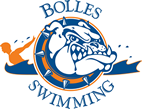 The Bolles SchoolBulldogs2019-20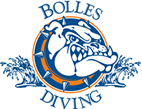 